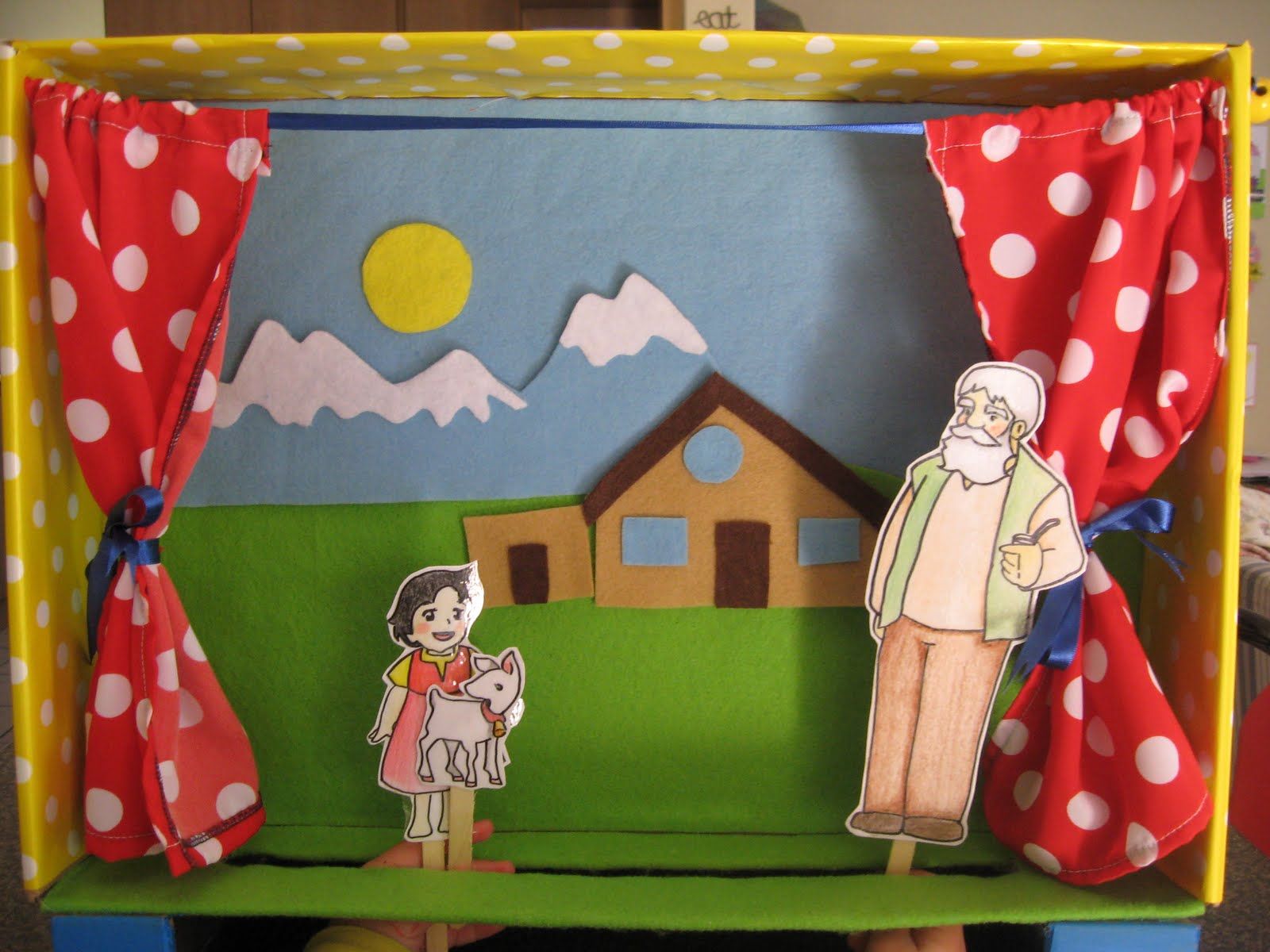 Миниатюрный театр своими руками привлечет внимание зрителей, которые будут осматривать поделки.Потребуются:небольшая прямоугольная коробка;ткань, витой шнур;синельная проволока;пластилин, нитки;декор – объемные звезды, блестки.Ход работы:Оформить коробку в виде сцены. Для этого отрезают одну из широких сторон коробки, чтобы получилась сцена. Внутреннюю часть обклеивают белой бумагой, пол делают коричневым или зеленым.Над сценой из ткани размещается небольшая горизонтальная портьера, боковые части кулис декорируют тканью. Складки драпируют и подхватывают витым шнуром. Им же закрывают верхнюю часть коробки, чтобы замаскировать соединение ткани и картона.Корпус персонажей делают из пластика, пластилина, самозастывающей массы, из этих же материалов делают отдельно ручки и ножки. К фигурке они крепятся синельной проволокой. На все детали фигурки крепятся нитки, которые уводятся вверх в кулисы, где и закрепляются. Получается фигурка марионетки.Мастер класс для родителей "Кукольный театр из бросового материала своими руками"- Кто может раскрыть тайну о таинственном исчезновении носков? В вашей жизни случалось такое, что кладя носки вечером парой, мы нередко находит к утру только один? Но не стоит огорчаться!Из оставшегося в одиночестве носочка всегда можно сделать смешную куколку на руку для ребенка. Куколки из носков своими руками получаются очень радостными, яркими и прекрасными. Дети им непременно обрадуются. Ведь такие игрушки своими руками достойны внимания, из них можно сделать кукольный театр и выдумывать различные интереснейшие сюжеты.Все мы знаем какое сильное эмоциональное восхищение испытывает ребенок, когда взрослый играет с ним. Когда кукла в руках мамы или папы превращается в живое одухотворенное существо. И ребенок абсолютно искренне общается с игрушкой. Отвечает ей, смеется вместе с ней. Но еще интересней провести время с мамой или папой и придумать свою сказку, создать свой собственный персонаж. Общее занятие помогает сблизиться взрослому и ребенку, найти время для общения и поделиться впечатлениями за день.Сегодня я предлагаю Вам, вместе со своим ребенком, создать из носков игрушку для кукольного театра. Итак, для того, чтоб смастерить из 1-го носка привлекательную куколку на руку пригодится:один ненадобный либо старенький носок (лучше брать ярой раскраски); вата или набивка для игрушек; цветной фетр; клей-пистолет; нити и игла; ножницы; шерстяные нити; двусторонний скотч, плотный картон.Как сделать игрушку из носка? Поначалу берётся носочек и одевается на руку, чтоб пятка оказалась на уровне верхней части запястья. Запоминаем то место, где находятся ваши пальцы - в области носка – выворачиваем носок и вставляем туда плотный картон, предварительно придав ему форму овала. Приклеить его можно с помощью двустороннего скотча. А теперь выворачиваем носок на лицевую сторону. Таким образом, выходит рот, который может открываться и закрываться.Сейчас мы мастерим глаза. Для этого можно использовать цветной фетр, используя способ «Аппликация на ткани». пуговицы, бусины или глазки, которые продаются в любом магазине для рукоделия. Имеющиеся заготовки глаз пришиваются или приклеиваются к верхней части носка, так сказать - на маковке. Чем крупнее глаза, тем забавнее смотрится куколка. Если есть желание, то куколку можно украсить ушками из фетра, самодельными волосами либо усами из шерстяных нитей. Нити сматываются в моток, который разрезается по краям. В центре нити собираются в пучок и пришиваются к голове.Для придания куколке объёма, в неё набивается набивка для мягких игрушек или вата; таким образом голове придаётся форма. Игрушка готова!Здравствуйте, хочу предложить вашему вниманию игрушку, популярную у деток любого возраста. Такую игрушку приятно взять с собой в дорогу, она не займет много место и станет интересным спутником малышу. 

Игрушка на руку из носка.

Нам понадобяться:

махровый носок, картон, кусочки ткани, пустая упаковка от таблеток, цветной картон.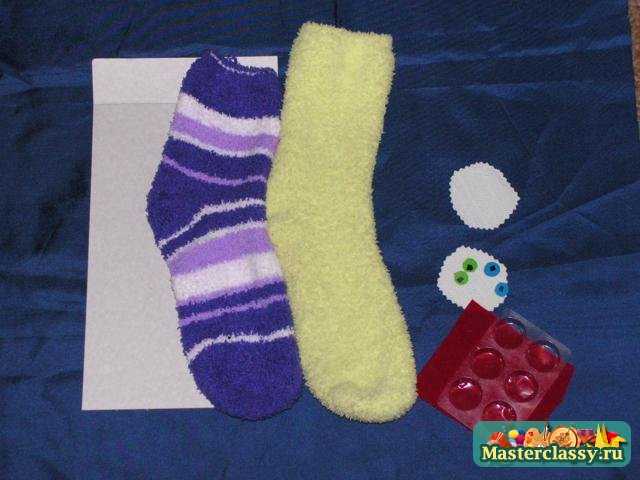 1. Из картона вырезаем прямоугольник 20см х 8см. Сгибаем его пополам, закругляем углы.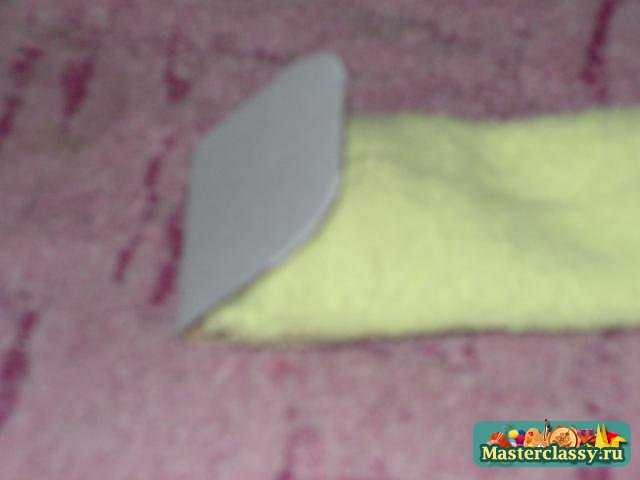 2. Эту заготовку приклеиваем с помощью супер клея на носок с изнаночной стороны. Теперь носок нужно вывернуть и у нас получается ротик будущего зверя.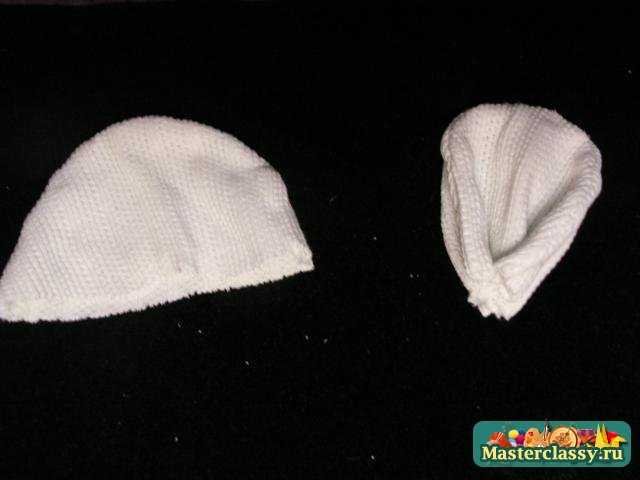 3. На нижнюю челюсть приклеиваем кусочек красной ткани.4. Делаем глаза. Из цветного картона вырезаем 2 круга. Это будут зрачки.Можно для зрачков использовать маленькую пуговку. В пустую упаковку от таблеток вкладываем по кружочку и заклеиваем сверху картоном. Когда клей высохнет, вырезаем глазик с небольшим запасом, чтобы картонка не отклеилась и осталось место для нанесения клея. Из белой ткани (лучше взять ткань, которая не осыпается) вырезаем 2 круга, диаметром раза в 2 -3 больше основы для глаза. В центре вырезаем отверствие, через которое просунем нашу основу, предварительно смазанную клеем (что бы потом глаз не вывалился :-) ). Собираем на нитку край ткани, слегка его затягиваем и набиваем. Затягиваем до конца и зашиваем.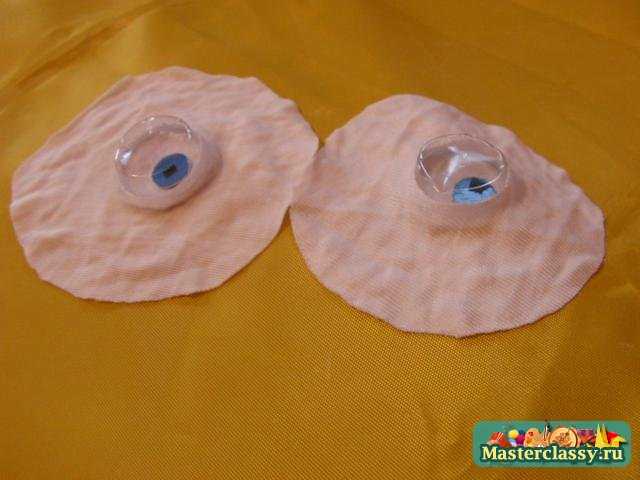 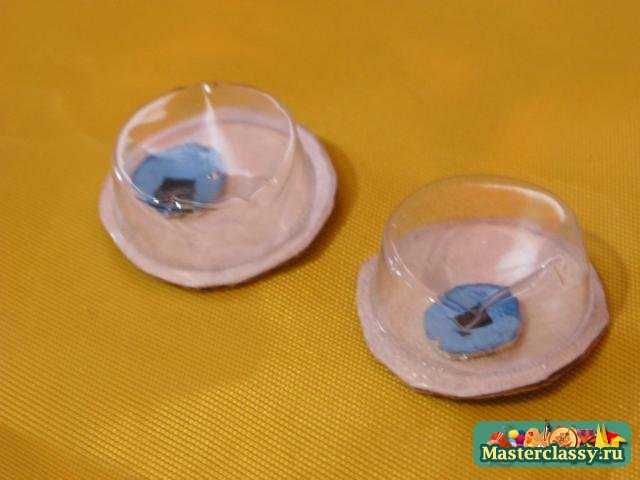 5. В лобной части (пятка у носка) размещаем кусочек паралона, вырезанный в форме половины овала. Зашиваем его внутри носка. 

6. Пришиваем глаза. Самую макушку нужно пришить у основания глаз, чтобы получились брови.

7. Для носа берем кусочек ткани, вырезаем овал или круг, собираем край ткани на нитку (см. как делали глаза) слегка затягиваем, плотно набиваем и затягиваем до конца. Пришиваем нос.

8. Уши могут быть разной формы и длинны. Чаще всего именно уши определяют какой зверь у вас получился. Я взяла 2 тругольные детали. Сшила между собой по двум сторонам, а третью уложила в складочку и пришила к игрушке.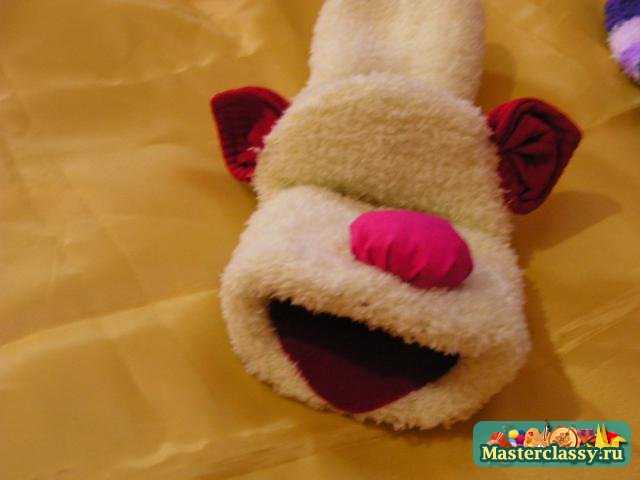 9. По желанию, можно добавить прическу и прочие аксессуары.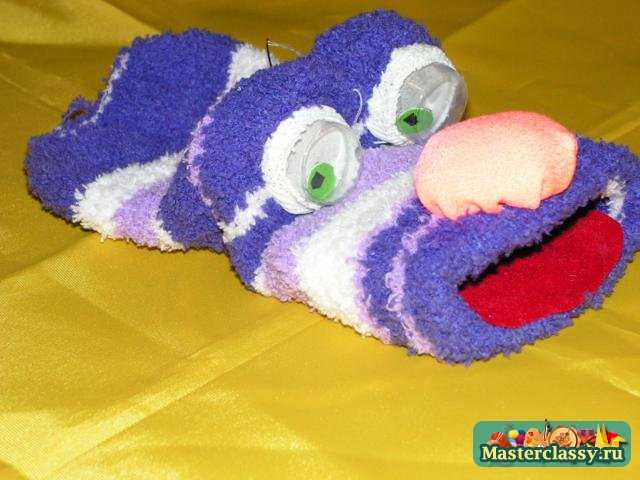 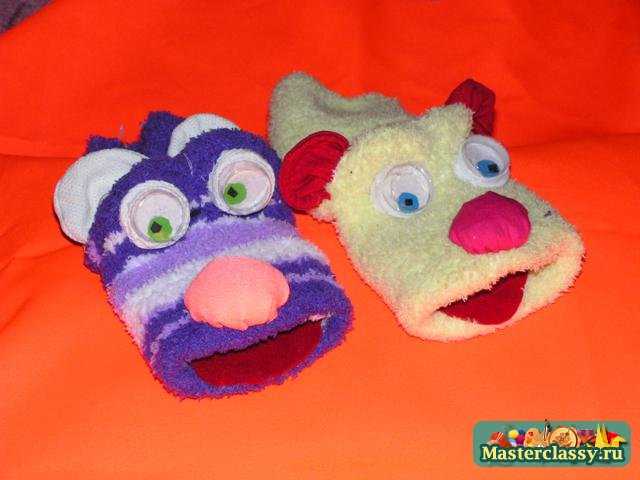 Надо сказать, что у этих красавцев неповторимая мимика.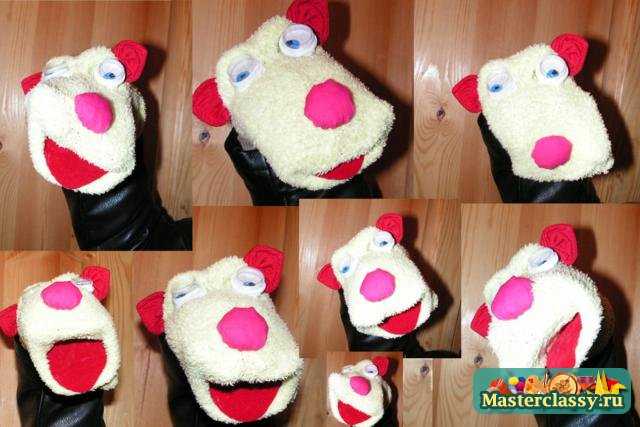 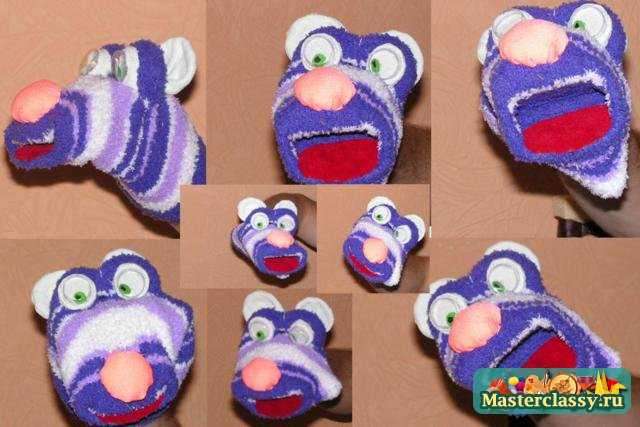 